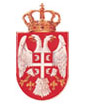 РЕПУБЛИКА СРБИЈА«МАЧВАНСКА СРЕДЊА ШКОЛА» БОГАТИЋЈАНКА ВЕСЕЛИНОВИЋА БР. 1	ПИБ 101438821 МАТ.БРОЈ 07264828ДЕЛ.БР. 57/1 ДАТУМ:.08.01.2017.Г.ТЕЛ. 015/7786-412 ФАХ. 015/7786-202e –mail: srednjabogatic@gmail.com На основу Одлуке о покретању поступка јавне набавке мале вредности  број  525/1 од 11.12.2017.г., Решења о образовању kомисије набавке број 521/1 од 11.12.2017, сагласно извештају Комисије за набавку број 557/1 од 29.12.2017,  а у складу са чланом 108. ЗЈН („Службени гласник РС“, бр. 124/12, 14/15 и 68/15),   доносим следећуО Д Л У К Уо додели уговора Наручилац: „Мачванска средња школа“ Богатић, Адреса: Јанка Веселиновића бр. 11)  Предмет набавке:Јавна набавка мале вредности -  Услуга извођења екскурзије / Партија I Ознака и назив из Општег речника набавке: 6351600 - Услуге организације путовања Укупна процењена вредност уговора: 770.000,00 динара за Партија  I. 2)  Уговор ће  се закључити  са једним понуђачем након изјашњавања, давања позитивне сагласности  родитеља односно, старатеља за остваривање екскурзија.    3)   Правилником о измени правилника о плану и програму образовања и васпитања за заједничке предмете у стручним и уметничким школама (1/09 Службени гласник РС – Просветни гласник РС) прописано је да се екскурзија изводи уз претходну писмену сагласност родитеља, по правилу за најмање 60% ученика истог разреда, уколико су створени услови за остваривање циљева и задатака.      Уколико се родитељи не изјасне позитивно јавна набавка ће бити обустављена.                                                                                                                                                                                                                    -  Рангирање понуде:  Критеријум за избор најповољније понуде је најнижа понуђена цена.4.)  Изабрани понуђач: Венера тоурс  Шабац Карађорђева 7, у свему према усвојеној понуди број 3 и извршиће набавку самостално.5) Одбијене понуде и разлози за одбијање: нема одбијених понуда.6.)   Рок за подношење захтева за заштиту права је пет дана од дан објављивања одлуке на порталу јавних набавки..                                                                                                                         директор Милица Дражић Ред. бр.Назив / шифра понуђача/ најнижа понуђена цена3Венера Шабац, Карађођева 7, уговорна вредност: 6.330,00 динара по ученику